Propósito del entregable: 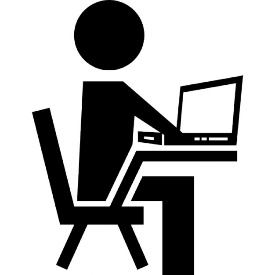 Buscar, seleccionar y validar información para la construcción de su proyecto de vida. Productos esperados Creación de un espacio para organizar toda la información referente a su proyecto de vida, el estudiante podrá elegir entre: Un Wix que es una plataforma que crea sitios web gratis Un Blog también conocidos como weblog o bitácoras que son sitios web que recopilan cronológicamente textos o artículos de uno o varios autores, apareciendo primero el más reciente. Un google site es una herramienta de Google que permite la creación de una página web en la que distintos usuarios pueden publicar diversos tipos de información, como por ejemplo, archivos, presentaciones, calendarios y documentos; para que todas las personas con acceso a este sitio creado conGoogle Sites puedan verlos.(si ya lo creaste  en otro entregable o tienes un sitio ya creado, puedes hacer uso de él, solo tendrías que agregar una entrada nueva)Un vídeo o historieta animada en  Powtoon o Go!Animate que son  aplicaciones online con la que podrá crear sus propias animaciones y dibujos, el vídeo o historieta debe responder a  las preguntas: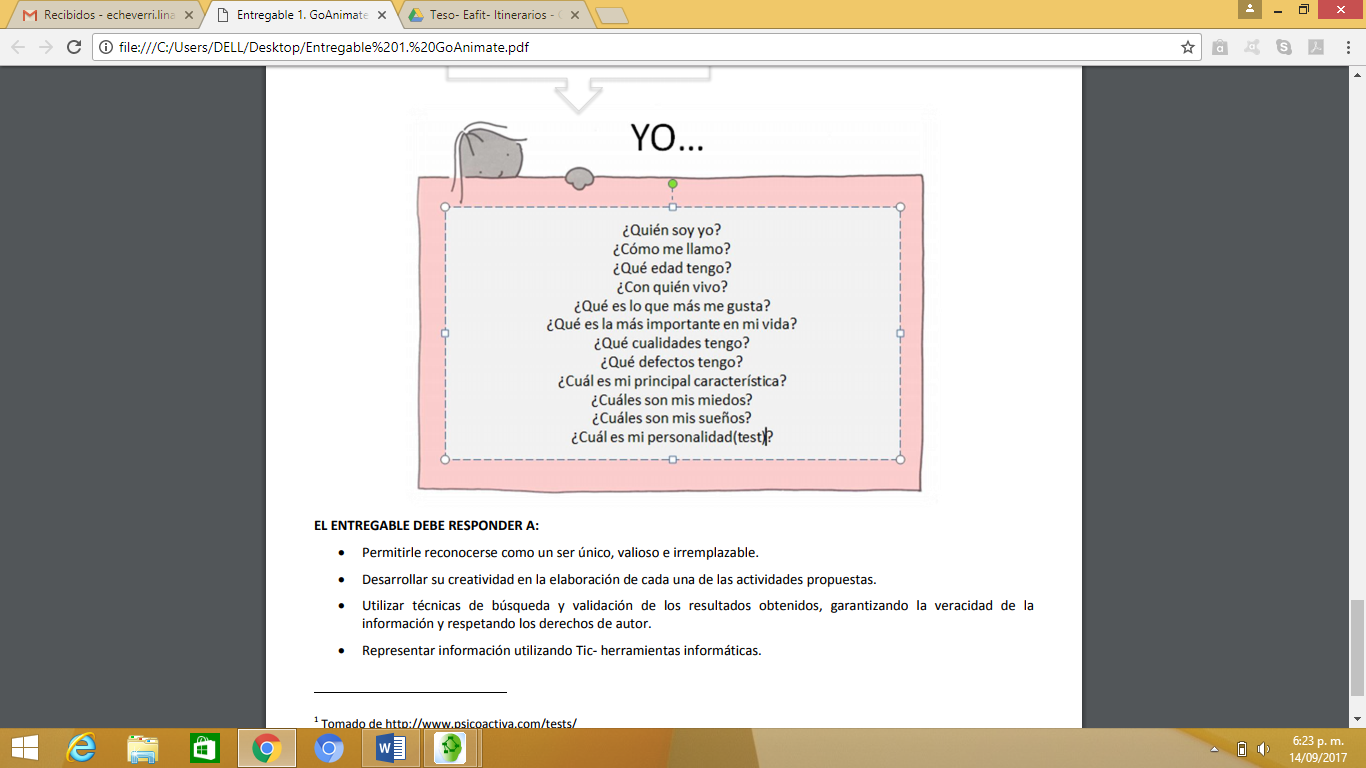 Se deben describir  también sus relaciones  con DIOS , con la FAMILIA y con la SOCIEDAD.Y describir  situaciones del PASADO que han definido o marcado su PRESENTEAdemás debe estar incrustado en el Blog, página  o Wix creado en el punto anterior. CARACTERÍSTICAS DEL ENTREGABLE Para la elaboración de este entregable, debe tener presente las siguientes indicaciones 1) Leer completamente esta guía del entregable, antes de iniciar con el trabajo. 2) Si tiene dudas utilice el foro creado para la solución de inquietudes. 3) El Blog o Wix debe tener una foto, sus nombres, apellidos y grado al que pertenece. 4) El video o historieta animada debe tener título, datos del creador y responder a las preguntas enunciadas, además debe estar insertado en el blog o Wix. El nombre de la página o entrada debe ser: “Mi realidad” 6) Tener presente tener buena ortografía y redacción al momento de publicar información. 7) Cumplir con las fechas pactadas. RECURSOS DE APRENDIZAJE NECESARIOS 1) Haber realizado las actividades propuestas en el itinerario correspondientes a los conceptos: a) Definir e identificar motores de búsqueda b) Aplicar técnicas de búsqueda en internet c) Validar la información d) Aplicar normas de derechos de autor. 2) Crear el espacio para su proyecto de vida en la web, contara con las siguientes dos opciones, explórelas y elija la que más se ajuste a sus gustos y habilidades. 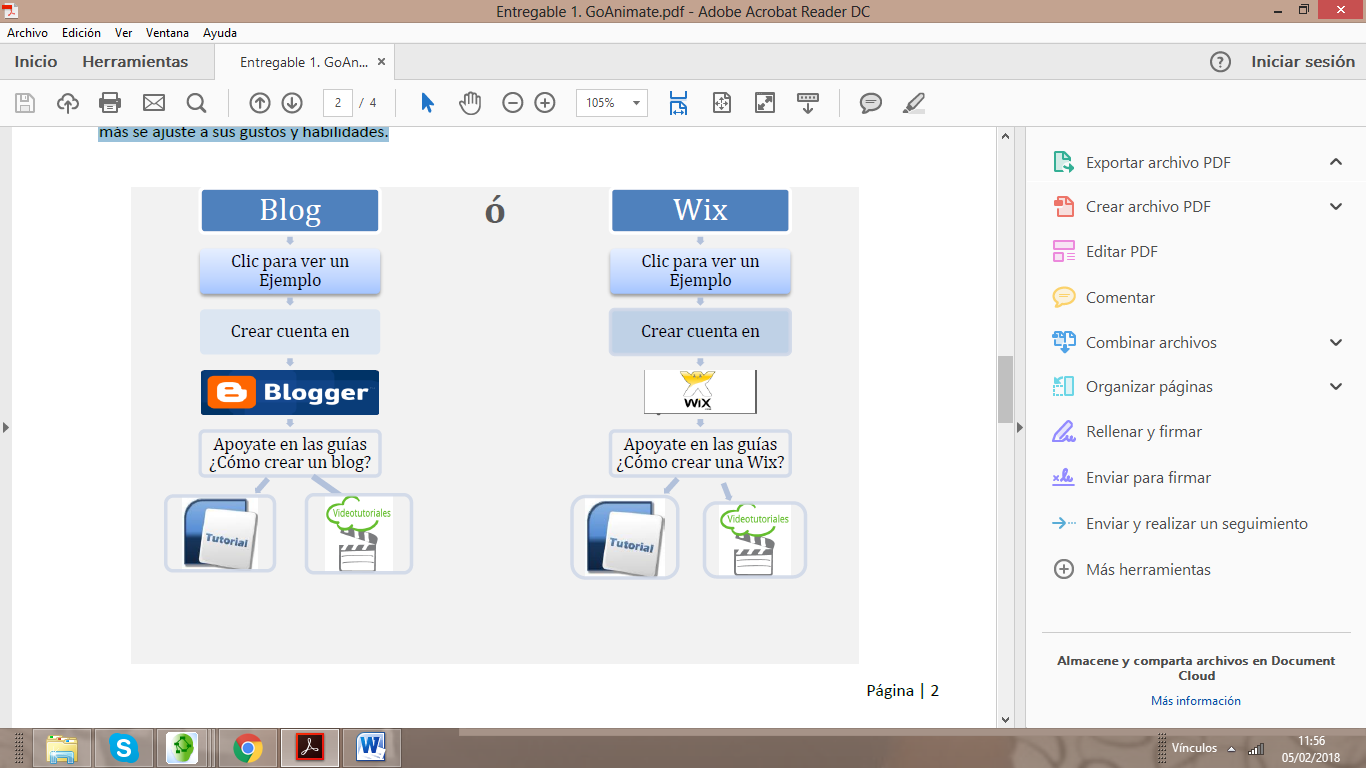 Pero además si tiene cuenta en Gmail, ud puede hacer uso del espacio para google site, que le permite crear un sitio web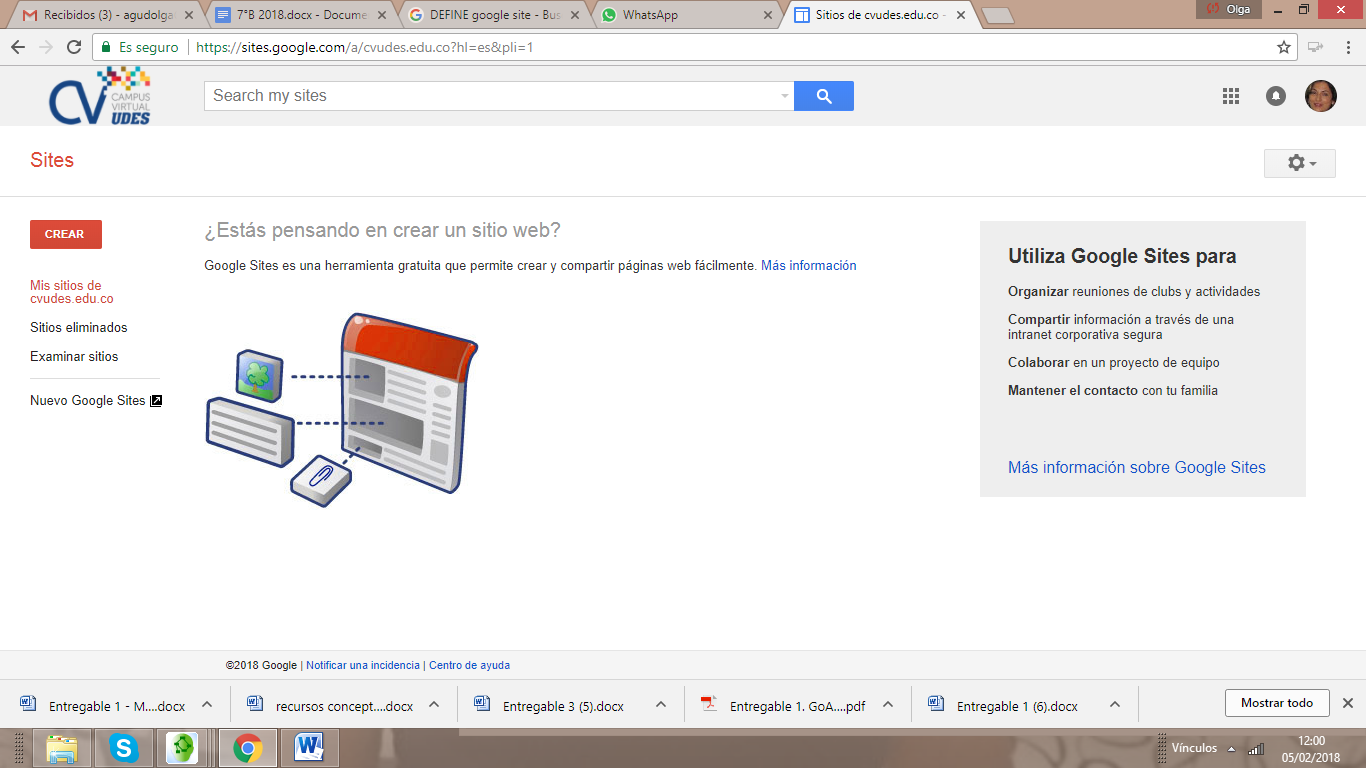 3) Aplicar técnicas de búsqueda para encontrar en la web Test de personalidad estos son “cuestionarios u otros instrumentos estandarizados diseñados para revelar aspectos del carácter o mecanismos psicológicos de un individuo, que permiten hacer una valoración de la persona sobre la forma que tiene habitualmente de comportarse, los sentimientos que posee frente a determinadas circunstancias, sus principales actitudes e intereses.”1, el resultado del test encontrado será un insumo para la creación de su video en Go!Animate. Adicionalmente el resultado del test y el link de la página donde lo hizo, lo debe agregar en una entrada de su Blog o una página de su Wix, el nombre de la página o entrada será “Test de personalidad”. 1 Tomado de http://www.psicoactiva.com/tests/ EL ENTREGABLE DEBE RESPONDER A:  Permitirle reconocerse como un ser único, valioso e irremplazable.  Desarrollar su creatividad en la elaboración de cada una de las actividades propuestas.  Utilizar técnicas de búsqueda y validación de los resultados obtenidos, garantizando la veracidad de la información y respetando los derechos de autor.  Representar información utilizando Tic- herramientas informáticas. 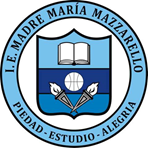 INSTITUCIÓN EDUCATIVA MADRE MARÍA MAZZARELLOEDUCACIÓN RELIGIOSAÉTICA Y VALORESTECNOLOGÍA E INFORMATICA ITINERARIOS FLEXIBLESCONSTRUYENDO MI PROYECTO DE VIDAENTREGABLE-MI REALIDAD